Jméno, příjmení, třída: _____________________________Anglický jazyk 4. ročník (18. 1. – 22. 1. 2021) – Soňa HemišováV případě, že nebudete zadání rozumět, kontaktujte mě na e-mailu s.hemisova@zsmojzir.cz nebo na messengeru Soňa Hemišová.Vypracované práce odevzdávejte zpět do školy nebo mi je můžete zaslat prostřednictvím e-mailu nebo messengeru.1. Opište si slovíčka na téma počasí do slovníčkuAnglické slovíčko (výslovnost) – české slovíčkosun (san) - slunceshine (šajn) – svítit, zářithot (hot) - horkýwind (wind) - vítrblow (blou) – foukat, vanoutrain (rejn) - déšťwet (wet) – deštivý, mokrýsnow (snou) - sníh fall (fól)- padatstreet (strýt) - ulicethrough (frů) – skrz, přescloud (kloud) - mrakwear (wer) - nosit heavy (hevi) - těžkýrun (ran) – běžet, utíkatsky (skaj) - nebesunny day (sany dej) – slunečný denwindy day (windy dej) – větrný den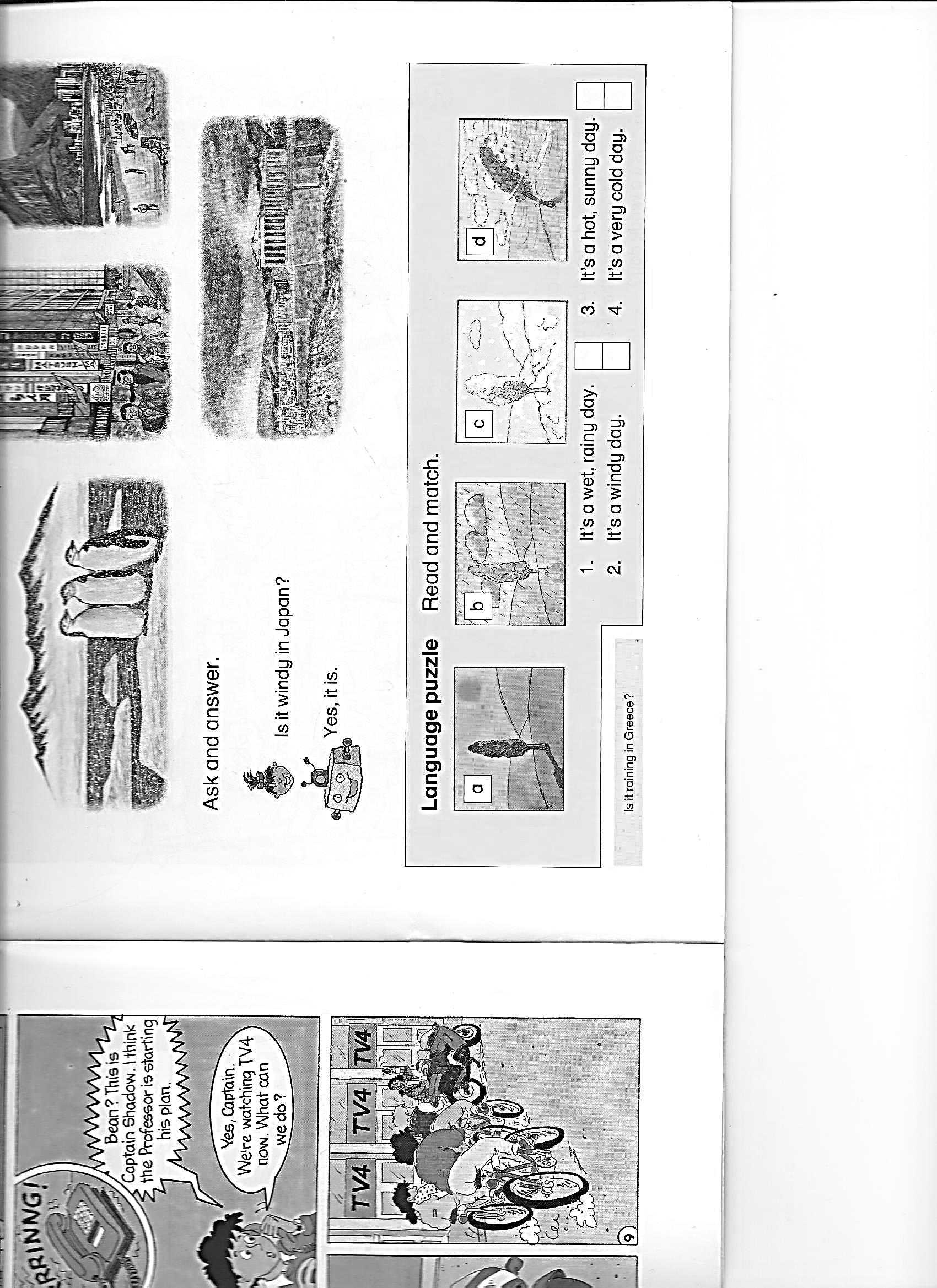 rainy day (rejny dej) – deštivý dencold day (kould dej) – chladný den2. Spoj čarou věty a obrázky, které k sobě patří. 										It´s a wet, rainy day.										It´s a windy day.										It´s a hot, sunny day.										It´s a very cold day.3. Přelož anglické věty u obrázků do českého jazyka. Překlad napiš na řádky vedle     obrázku. 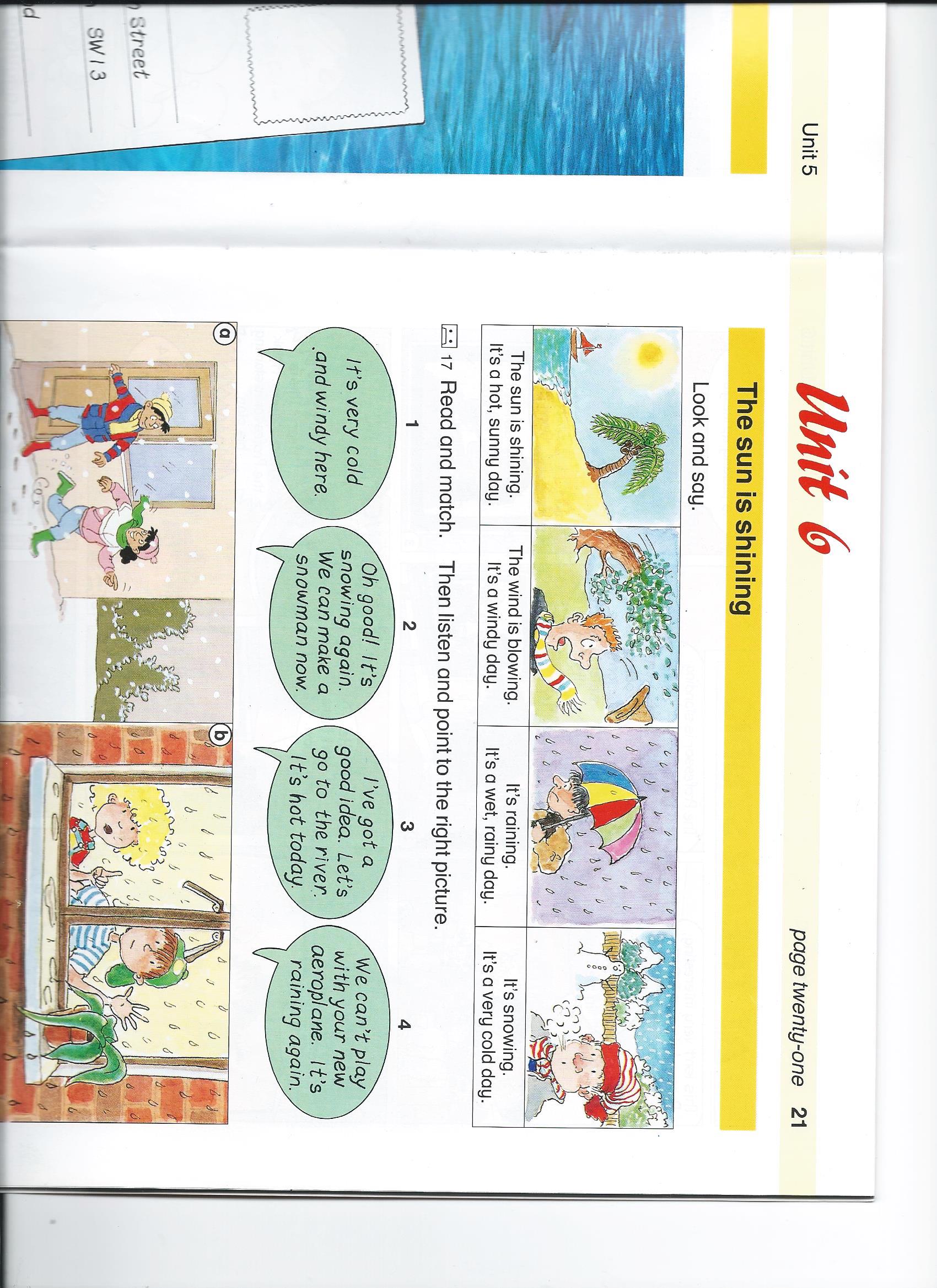  						______________________________________________						______________________________________________  						______________________________________________						______________________________________________						______________________________________________						______________________________________________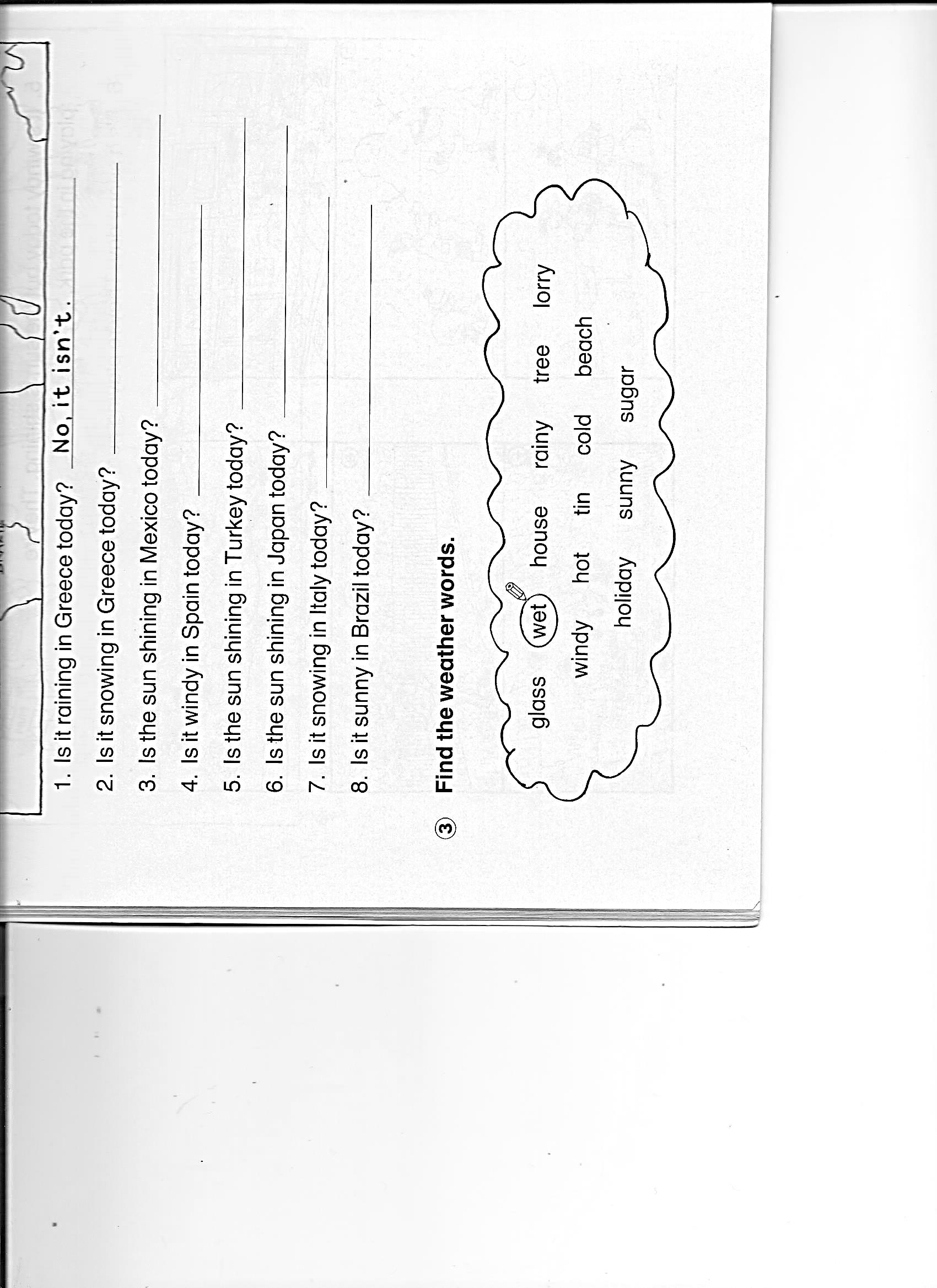 						______________________________________________						______________________________________________4. Zakroužkuj všechna slovíčka na téma počasí.